Al Magnifico RettoreUfficio Carriere e Gestione del Personale Docente e Ricercatoree p.c.     Al Direttore del Dipartimento di ___________________________________Il/La sottoscritto/a _____________________________________________________________________Nato/a a ___________________________ il _______________________________    in servizio presso il Dipartimento di ________________________________________________________________________in qualità di ___________________________________________________________________________genitore del minore ____________________________________________________________________nato/a a ____________________________ il ________________________________________________CHIEDE per il figlio minore di SEI annidi essere collocato/a in aspettativa facoltativa retribuita all’ 80%*dal giorno ___________________ per n. _____ giorni (max 30 gg.);A tal fine dichiara che l’altro genitore ______________________________________________________nato a ___________________________________________________ il __________________________in servizio presso ______________________________________________________________________alla data odierna ha usufruito di n. ________________ giorni di congedo parentale ai sensi di Legge.■ Il/La sottoscritto/a è consapevole delle sanzioni penali stabilite dalla Legge per le false attestazioni e le dichiarazioni mendaci (art. 76 D.P.R. 445/2000).■ Autorizza l’Università di Roma Tre al trattamento dei dati personali nel rispetto del D.Lgs. 196/03.Roma, __________________																				Firma ___________________________Note: *come previsto dal Decreto Legislativo 26/03/2001 n 151 art. 34 c. 1, modificato con legge 197/2022 art.1 c. 359Per qualsiasi chiarimento in merito, la S.V. è invitata a fare riferimento alle “Norme congedo obbligatorio pre-nascita e facoltativo post-nascita” disponibili nella sezione Modulistica – Maternità dell’Area del Personale. L’Università effettuerà controlli a tappeto o campione sulla veridicità delle dichiarazioni rese (art. 71 D.P.R. 445/2000).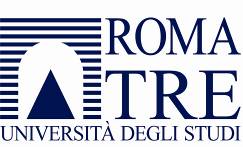 Direzione 1Area Personale Docente e Ricercatore Ufficio Carriere e Gestione del Personale Docente e Ricercatore